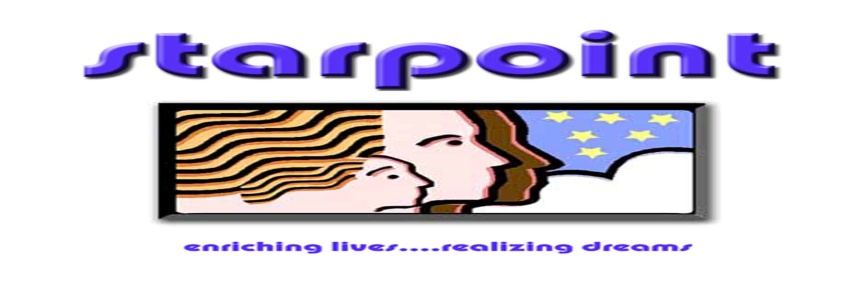 Spin Preschool Newsletter…A program proudly brought to you by Starpoint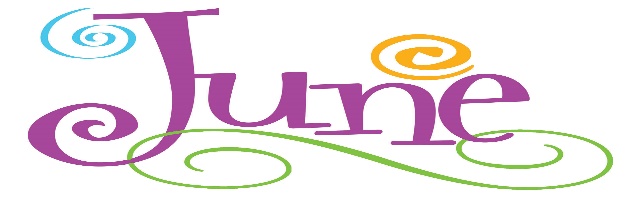 2019Making Kids Water WiseIt's important to teach your kids proper pool and spa behavior, and to make sure that you take the right precautions, too. Let kids know that they should contact the lifeguard or an adult if there's an emergency.Kids shouldn't run or push around the pool and should never dive in areas that are not marked for diving. If the weather turns bad (especially if there's lightning), they should get out of the pool immediately.Above all, supervise your kids at all times. Don't assume that just because your child took swimming lessons or is using a flotation device such as an inner tube or inflatable raft that there's no drowning risk. If you're at a party, it's especially easy to become distracted, so designate an adult who will be responsible for watching the children. If you leave your child with a babysitter, make sure he or she knows your rules for the pool.Seconds count when it comes to water emergencies, so take a cordless phone with you when you're watching kids during water play. A quick-dial feature keyed to 911 or your local emergency center will also save additional seconds. If you receive a call while supervising kids, keep your conversation brief to prevent being distracted.Once you've installed all your safety equipment, review your home for water hazards and plan what to do in an emergency. Learn CPR (other caregivers should learn it, too) and make sure you have safety equipment, such as emergency flotation devices, that are in good shape and are close at hand when boating or swimming.Post emergency numbers on all phones and make sure all caregivers are aware of their locations. After your kids are finished playing in the pool for the day, be sure to remove all pool toys and put them away. Children have drowned while trying to retrieve playthings left in the pool.Keep water safety a priority, even after the swim season is over. Pools with covers are not safe; many kids try to walk on top of pools during the winter months and may get trapped underneath a pool cover.In addition, icy pools, ponds, and streams are tempting play areas for kids, so keep your pool gates locked and teach your kids to stay away from water without your supervision. If you have an above-ground pool, it's wise to always lock or remove the ladder when the pool is not in use.https://kidshealth.org/en/parents/water-safety.htmlIn accordance with Federal civil rights law and U.S. Department of Agriculture (USDA) civil rights regulations and policies, the USDA, its Agencies, offices, and employees, and institutions participating in or administering USDA programs are prohibited from discriminating based on race, color, national origin, sex, disability, age, or reprisal or retaliation for prior civil rights activity in any program or activity conducted or funded by USDA.   Persons with disabilities who require alternative means of communication for program information (e.g. Braille, large print, audiotape, American Sign Language, etc.), should contact the Agency (State or local) where they applied for benefits. Individuals who are deaf, hard of hearing or have speech disabilities may contact USDA through the Federal Relay Service at (800) 877-8339. Additionally, program information may be made available in languages other than English. To file a program complaint of discrimination, complete the USDA Program Discrimination Complaint Form, (AD-3027) found online at: http://www.ascr.usda.gov/complaint_filing_cust.html, and at any USDA office, or write a letter addressed to USDA and provide in the letter all of the information requested in the form. To request a copy of the complaint form, call (866) 632-9992. Submit your completed form or letter to USDA by: (1) Mail: U.S. Department of Agriculture Office of the Assistant Secretary for Civil Rights 1400 Independence Avenue, SW Washington, D.C. 20250-9410; (2) Fax: (202) 690-7442; or (3) Email: program.intake@usda.gov. This institution is an equal opportunity provider.**All milk served to participants is unflavored, all participants 2 years and older are served low-fat (1%) milk and children under 1 year old are served whole milk*WG = Whole Grain3)B- WG french toast sticks, mandarin oranges, milkL- Beef w/ broccoli and brown rice, orange slices, milkS- WG pretzel rods w/ cheese sauce, milk4)B- cream of wheat, peaches, milkL- chicken pasta salad w/WG noodles, apple slices, cooked carrots, milkS- hardboiled eggs, saltines, water5)B- WG cereal, mixed fruit, milkL- ham and beans, beets, pears, WG bread, milkS-cheese sticks, orange slices, water6)B- WG pancakes, banana, milkL- Tuna salad sandwiches, apricots, cucumber slices, milkS- celery and carrot sticks w/ almond butter, water7)B- WG english muffin w/ jelly, applesauce, milkL- Turkey gravy w/ mashed potatoes, peas, WG bread, milkS- cottage cheese w/ pineapple, water10)B- oatmeal, mixed fruit, milkL- Johnson’s temptation, saltines, corn, peaches, milkS- WG tortillas w/ cheese slice, water11)B- WG biscuits and gravy, orange slices, milkL- red beans and brown rice, carrot sticks, cucumber slices, milkS- WG graham crackers, milk12)B- WG tortilla w/ cinnamon, banana, milkL- Beef Sheppard’s pie, mixed veggies, pears, crackers, milk S- celery, cauliflower w/ ranch, water13)B- WG bagels w/ cream cheese, apple slices, milkL- Chicken & bean Nachos w/ corn chips, beets, apricots, milkS- cucumber sandwiches, water14)B- WG waffles, applesauce, milkL- Rotini bake w/ beef and WG noodles, green beans, mandarin oranges, milkS- yogurt, apple slices, water17)B- WG cereal, bananas, milkL- sloppy joes on WG bun, corn, apricots, milkS- Celery w/ cream cheese, peaches, milk18)B- scrambled eggs, WG toast, applesauce, milkL- turkey and cheese sandwiches, mixed veggies, orange slices, milkS- cottage cheese and peaches, water19)B- cream of wheat, mixed fruit, milkL- tuna pasta salad WG noodles, cucumber slices, apples slices, milkS-toast w/ jelly, milk20)B- WG pancakes, pineapple, milkL- WG chicken nuggets, carrot sticks, orange slices, milkS-goldfish, milk21)B- WG english muffins w/ sausage and cheese, pears, milkL- chili cheese fries, green beans, saltines, mixed fruit, milkS-cheese sandwiches, water24)B- WG cinnamon toast, applesauce, milkL- Hamburger on WG bun, mixed veggies, cucumber slices, milkS- hardboiled eggs, apple slices, water25)B- WG french toast sticks, bananas, milkL- WG mac & cheese w/ ham, corn, peaches, milkS- cucumber sandwiches, water26)B- WG biscuits w/ jelly, orange slices, milkL- chicken enchilada casserole w/corn tortillas, green beans, mixed fruit, milkS- pretzel rods w/ cheese sauce, milk27)B- scrambled eggs w/ WG tortillas, pears, milkL- tuna noodle casserole, beets, apple slices, milkS- cheese sticks, bananas, water28)B- WG waffles, peaches, milkL- Bean and Cheese burritos w/ WG tortillas, peas, apricots, milkS- yogurt, graham crackers, water